	Образовательный стандарт : Федеральный государственный образовательный стандарт СОО, утвержденный приказом Минобразования РФ от 17.05.2012 № 413 (с изменениями ).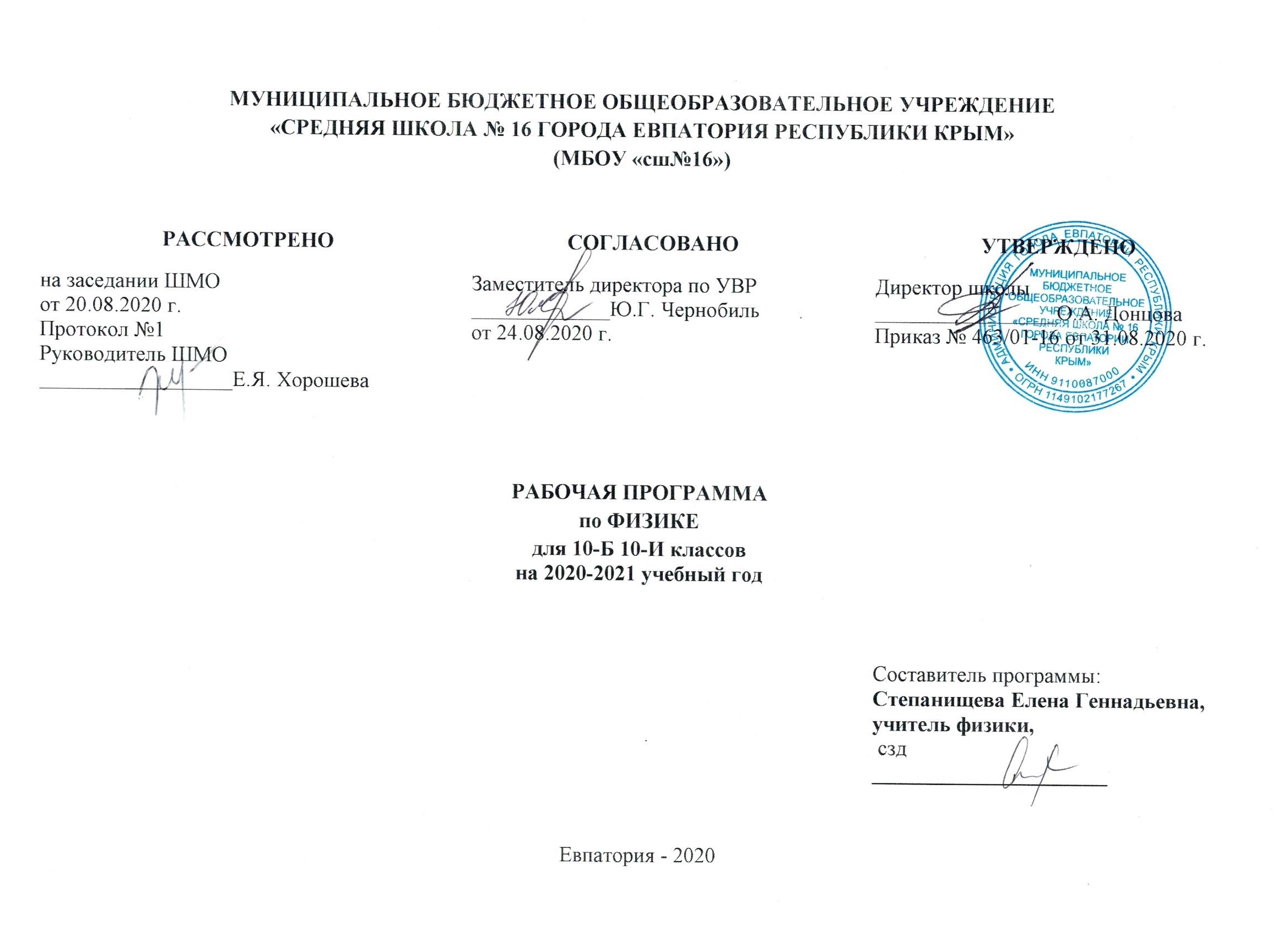 Рабочая программа по физике для 10 класса составлена на основе: авторской программы (авторы: В.С. Данюшков, О.В. Коршунова), составленной на основе программы автора  Г.Я. Мякишева (Программы общеобразовательных учреждений. Физика. 10-11 классы / П.Г. Саенко, В.С. Данюшенков, О.В. Коршунова и др. – М.: Просвещение, 2009.Учебник:  Г.Я. Мякишев, Б.Б. Буховцев, Н.Н.Сотский. Физика. 10 класс: учебник для общеобразовательных организаций с приложением на электронном носителе: базовый уровень /- М.: Просвещение, 2014.- 416 с.Планируемые результаты освоения учебного предмета:Личностные результаты:-  управлять своей познавательной деятельностью;- готовность и способность к образованию, в том числе самообразованию, на протяжении всей жизни; сознательное отношение к непрерывному образованию как условию успешной профессиональной и общественной деятельности;- умение сотрудничать со сверстниками, детьми младшего возраста, взрослыми в образовательной, учебно-исследовательской, проектной  и других видах деятельности;- сформировать мировоззрения, соответствующего современному уровню развития науки; осознание значимости науки, владение достоверной информацией о передовых достижениях и открытиях мировой и отечественной науки; заинтересованность в научных знаниях об устройстве мира и общества; готовность к научно-техническому творчеству- чувство гордости за российскую физическую науку, гуманизм;- положительное отношение к труду, целеустремленность;- экологическая культура, бережное отношение к родной земле, природным богатствам России и мира, понимание ответственности за состояние природных  ресурсов и их разумное использование.Метапредметные  результаты:Регулятивные УУД:- самостоятельно определять цели, ставить и формулировать собственные задачи в образовательной деятельности и жизненных ситуациях;- оценивать ресурсы, в том числе время и другие нематериальные ресурсы, необходимые для достижения поставленной ранее цели;- сопоставлять имеющиеся возможности и необходимые для достижения цели ресурсы;- определять несколько путей достижения поставленной цели;- задавать параметры и критерии, по которым можно определить, что цель достигнута;- сопоставлять полученный результат деятельности с поставленной заранее целью;- оценивать последствия достижения поставленной цели в деятельности, собственной жизни и жизни окружающих людей.Познавательные УУД:- критически оценивать и интерпретировать информацию с разных позиций;- распознавать и фиксировать противоречия в информационных источниках;- использовать различные модельно-схематические средства для представления выявленных в информационных источниках противоречий;- осуществлять развернутый информационный поиск и ставить не его основе новые (учебные и познавательные) задачи;- искать и находить обобщенные способы решения задачи;- приводить критические аргументы, как в отношении собственного суждения, так и в отношении действий и суждений другого человека;- анализировать и преобразовывать проблемно-противоречивые ситуации;- выходить за рамки учебного предмета и осуществлять целенаправленный поиск возможности широкого переноса средств и способов действия;- выстраивать индивидуальную образовательную траекторию, учитывая ограничения со стороны других участников и ресурсные отношения;- менять и удерживать разные позиции в познавательной деятельности (быть учеником и учителем; формулировать образовательный запрос и выполнять консультативные функции самостоятельно; ставить проблему и работать над ее решением; управлять совместной познавательной деятельностью и подчиняться).Коммуникативные УУД:- осуществлять деловую коммуникацию, как со сверстниками, так и со взрослыми (как внутри образовательной организации, так и за ее пределами);- при осуществлении групповой работы быть как руководителем, так и членом проектной команды в разных ролях (генератором идей, критиком, исполнителем, презентующим и т.д.);- развернуто, логично и точно излагать свою точку зрения с использование адекватных (устных и письменных) языковых средств;- распознавать конфликтные ситуации и предотвращать конфликты до их активной фазы;- согласовывать позиции членов команды в процессе работы над общим продуктом/решением;- представлять публично результаты индивидуальной и групповой деятельности, как перед знакомой, так и перед незнакомой аудиторией;- подбирать партнеров для деловой коммуникации, исходя из соображений результативности взаимодействия, а не личных симпатий;- воспринимать критические замечания как ресурс собственного развития;- точно и емко формулировать как критические, так и одобрительные замечания в адрес других людей в рамках деловой и образовательной коммуникации, избегая при этом личностных оценочных суждений.Предметные результаты:Кинематика.Учащиеся  научатся:- давать определения понятиям: механическое движение,  материальная точка,  тело отсчета, система координат,  равномерное прямолинейное движение, равноускоренное  и равнозамедленное движение, равнопеременное движение,  периодическое (вращательное) движение;- использовать для описания механического движения кинематические величины: радиус-вектор, перемещение, путь, средняя  скорость, мгновенная и относительная скорость, мгновенное и центростремительное ускорение, период, частота;- называть основные понятия кинематики;- воспроизводить опыты Галилея для изучения свободного падения тел, описывать эксперименты по измерению ускорения свободного падения;- делать выводы об особенностях свободного падения тел в вакууме и  в воздухе;- применять полученные знания в решении задачУчащиеся получит возможность научиться:- понимать и объяснять целостность физической теории, различать границы ее применимости и место в ряду других физических теорий;- владеть приемами построения теоретических доказательств, а также прогнозирования особенностей протекания физических явлений и процессов на основе полученных теоретических выводов и доказательств;- характеризовать системную связь между основополагающими научными понятиями: пространство, время, движение;- выдвигать гипотезы на основе знания основополагающих физических закономерностей и законов;- самостоятельно планировать и проводить физические эксперименты;- решать практико-ориентированные, качественные и расчетные физические задачи с выбором физической модели (материальная точка, математический маятник), используя несколько физических законов или формул,, связывающих известные физические величины, в контексте межпредметных  связей;- объяснять условия применения физических моделей при решении физических задач, находить адекватную предложенной задаче физическую модель, разрешать  проблему  как на основе имеющихся знаний, так и при помощи методов оценки.Динамика.Учащиеся  научатся:- давать определения понятиям: инерциальная и неинерциальная система отсчёта, инертность,сила тяжести, сила упругости, сила нормальной реакции опоры, сила натяжения. Вес тела, сила трения покоя, сила трения скольжения, сила трения качения;- формулировать законы Ньютона, принцип суперпозиции сил, закон всемирного тяготения, закон Гука;- описывать опыт Кавендиша по измерению гравитационной постоянной, опыт по сохранению состояния покоя (опыт, подтверждающий закон инерции), эксперимент по измерению трения скольжения;- делать выводы о механизме возникновения силы упругости с помощью механической модели кристалла;- прогнозировать влияние невесомости на поведение космонавтов при длительных космических полетах;- применять полученные знания для решения задач. Учащиеся  получат возможность научиться:- владеть приемами построения теоретических доказательств, а также прогнозирования особенностей протекания физических явлений и процессов на основе полученных теоретических выводов и доказательств;- характеризовать системную связь между основополагающими научными понятиями: пространство, время, движение;- выдвигать гипотезы на основе знания основополагающих физических закономерностей и законов;- самостоятельно планировать и проводить физические эксперименты;- решать практико-ориентированные качественные и расчетные физические задачи, используя несколько физических законов или формул, связывающих известные физические величины, в контексте межпредметных связей;- объяснять условия применения физических моделей при решении физических задач, находить адекватную предложенной задаче физическую модель, разрешать проблему как на основе имеющихся знаний, так и при помощи методов оценки.Законы сохранения в механике.Учащиеся научатся:- давать определения понятиям: замкнутая система; реактивное движение; устойчивое, неустойчивое, безразличное равновесия; потенциальные силы, абсолютно упругий и абсолютно неупругий удар; физическим величинам: механическая работа, мощность, энергия, потенциальная, кинетическая и полная механическая энергия;- формулировать законы сохранения импульса и энергии с учетом границ их применимости;- делать выводы и умозаключения о преимуществах использования энергетического подхода при решении ряда задач динамикиУчащиеся  получат возможность научиться:- понимать и объяснять целостность физической теории, различать границы ее применимости и место в ряду других физических теорий;- владеть приемами построения теоретических доказательств, а также прогнозирования особенностей протекания физических явлений и процессов на основе полученных теоретических выводов и доказательств;- характеризовать системную связь между основополагающими научными понятиями: пространство, время, движение, сила, энергия;- выдвигать гипотезы на основе знания основополагающих физических закономерностей и законов;- самостоятельно планировать и проводить физические эксперименты;- характеризовать глобальные проблемы, стоящие перед человечеством: энергетические, сырьевые, экологические, – и роль физики в решении этих проблем;- решать практико-ориентированные качественные и расчетные физические задачи с выбором физической модели, используя несколько физических законов или формул, связывающих известные физические величины, в контексте межпредметных связей;- объяснять принципы работы и характеристики изученных машин, приборов и технических устройств;- объяснять условия применения физических моделей при решении физических задач, находить адекватную предложенной задаче физическую модель, разрешать проблему как на основе имеющихся знаний, так и при помощи методов оценки.Молекулярно-кинетическая теория.Учащиеся  научатся:- давать определения понятиям: микроскопические и макроскопические параметры; стационарное равновесное состояние газа. Температура газа, абсолютный ноль температуры, изопроцесс; изотермический, изобарный и изохорный процессы;- воспроизводить  основное уравнение молекулярно-кинетической теории, закон Дальтона, уравнение Клапейрона-Менделеева, закон Гей-Люссака, закон Шарля.- формулировать условия идеального газа, описывать явления ионизации;- использовать статистический подход для описания поведения совокупности большого числа частиц, включающий введение микроскопических и макроскопических параметров;- описывать демонстрационные эксперименты, позволяющие устанавливать для газа взаимосвязь между его давлением, объемом, массой и температурой;- объяснять газовые законы на основе молекулярно-кинетической теории.- применять полученные знания для объяснения явлений,  наблюдаемых в природе и в бытуУчащиеся получат возможность научиться:- понимать и объяснять целостность физической теории, различать границы ее применимости и место в ряду других физических теорий;- владеть приемами построения теоретических доказательств, а также прогнозирования особенностей протекания физических явлений и процессов на основе полученных теоретических выводов и доказательств;- характеризовать системную связь между основополагающими научными понятиями: пространство, время, движение, сила, энергия;- выдвигать гипотезы на основе знания основополагающих физических закономерностей и законов;- самостоятельно планировать и проводить физические эксперименты;- характеризовать глобальные проблемы, стоящие перед человечеством: энергетические, сырьевые, экологические, – и роль физики в решении этих проблем;- решать практико-ориентированные качественные и расчетные физические задачи с выбором физической модели, используя несколько физических законов или формул, связывающих известные физические величины, в контексте межпредметных связей;- объяснять принципы работы и характеристики изученных машин, приборов и технических устройств;- объяснять условия применения физических моделей при решении физических задач, находить адекватную предложенной задаче физическую модель, разрешать проблему как на основе имеющихся знаний, так и при помощи методов оценкиОсновы термодинамики.Учащиеся научатся:- давать определения понятиям: теплообмен, теплоизолированная система, тепловой двигатель,  замкнутый цикл, необратимый процесс, физических величин: внутренняя энергия, количество теплоты, коэффициент полезного действия теплового двигателя, молекула, атом, «реальный газ», насыщенный  пар;- понимать смысл величин: относительная влажность, парциальное давление;- называть основные положения и основную физическую модель молекулярно-кинетической теории строения вещества;- классифицировать агрегатные состояния вещества;- характеризовать изменение структуры агрегатных состояний вещества при фазовых переходах- формулировать первый и второй законы термодинамики;- объяснять особенность температуры как параметра состояния системы;- описывать опыты,  иллюстрирующие изменение внутренней энергии при совершении работы;- делать выводы о том, что явление диффузии является необратимым процессом;- применять приобретенные знания по теории тепловых двигателей для рационального природопользования и охраны окружающей средыУчащиеся  получат возможность научиться:- выдвигать гипотезы на основе знания основополагающих физических закономерностей и законов;- самостоятельно планировать и проводить физические эксперименты;- характеризовать глобальные проблемы, стоящие перед человечеством: энергетические, сырьевые, экологические, – и роль физики в решении этих проблем;- решать практико-ориентированные качественные и расчетные физические задачи с выбором физической модели, используя несколько физических законов или формул, связывающих известные физические величины, в контексте межпредметных связей;- объяснять принципы работы и характеристики изученных машин, приборов и технических устройствЭлектростатика.Учащиеся  научатся:- давать определения понятиям: точечный заряд, электризация тел;электрически изолированная система тел, электрическое поле, линии напряженности электрического поля, свободные и связанные заряды, поляризация диэлектрика; физических величин: электрический заряд, напряженность электрического поля, относительная диэлектрическая проницаемость среды;- формулировать закон сохранения электрического заряда, закон Кулона, границы их применимости;- описывать демонстрационные эксперименты по электризации тел и объяснять их результаты; описывать эксперимент по измерению электроемкости конденсатора;- применять полученные знания для безопасного использования бытовых приборов и технических устройствУчащиеся  получат возможность научиться:- понимать и объяснять целостность физической теории, различать границы ее применимости и место в ряду других физических теорий;- владеть приемами построения теоретических доказательств, а также прогнозирования особенностей протекания физических явлений и процессов на основе полученных теоретических выводов и доказательств;- решать практико-ориентированные качественные и расчетные физические задачи с выбором физической модели, используя несколько физических законов или формул, связывающих известные физические величины, в контексте межпредметных связейЗаконы постоянного электрического тока.Учащиеся  научатся:- давать определения понятиям: электрический ток, постоянный электрический ток, источник тока, сторонние силы, сверхпроводимость, дырка, последовательное и параллельное соединение проводников;  физическим величинам: сила тока, ЭДС, сопротивление проводника, мощность электрического  тока;- объяснять условия существования электрического тока;- описывать демонстрационный опыт на последовательное и параллельное соединение проводников, тепловое действие электрического тока, передачу мощности от источника к потребителю; самостоятельно проведенный эксперимент по измерению силы тока и напряжения с помощью амперметра и вольтметра;- использовать законы Ома для однородного проводника и замкнутой цепи, закон Джоуля-Ленца для расчета электрических цепей.Учащиеся  получат возможность научиться:- понимать и объяснять целостность физической теории, различать границы ее применимости и место в ряду других физических теорий;- владеть приемами построения теоретических доказательств, а также прогнозирования особенностей протекания физических явлений и процессов на основе полученных теоретических выводов и доказательств;- выдвигать гипотезы на основе знания основополагающих физических закономерностей и законов;- самостоятельно планировать и проводить физические эксперименты;- решать практико-ориентированные качественные и расчетные физические задачи с выбором физической модели, используя несколько физических законов или формул, связывающих известные физические величины, в контексте межпредметных связей;- объяснять принципы работы и характеристики изученных машин, приборов и технических устройствЭлектрический  ток  в  различных  средах.Учащиеся научатся- понимать  основные положения электронной теории проводимости металлов,  как зависит сопротивление металлического проводника от температуры- объяснять условия существования электрического тока в металлах, полупроводниках, жидкостях и газах;- называть основные носители зарядов в металлах, жидкостях, полупроводниках,  газах и условия при которых ток возникает;- формулировать закон Фарадея;- применять полученные знания для объяснения явлений,  наблюдаемых в природе и в бытуУчащиеся  получат возможность научиться:- владеть приемами построения теоретических доказательств, а также прогнозирования особенностей протекания физических явлений и процессов на основе полученных теоретических выводов и доказательств;- решать практико-ориентированные качественные и расчетные физические задачи с выбором физической модели, используя несколько физических законов или формул, связывающих известные физические величины, в контексте межпредметных связей.Содержание учебного предметаРаздел 1. Механика (24 часа) Системы отсчета. Скалярные и векторные физические величины. Механическое движение и его виды. Относительность механического движения. Мгновенная скорость. Ускорение. Равноускоренное движение. Движение по окружности с постоянной по модулю скоростью. Принцип относительности Галилея.Масса и сила. Законы динамики. Способы измерения сил. Инерциальные системы отсчета. Закон всемирного тяготения.Закон сохранения импульса. Кинетическая энергия и работа. Потенциальная энергия тела в гравитационном поле. Потенциальная энергия упруго деформированного тела. Закон сохранения механической энергии.Кинематика (8 часов)Механическое движение. Материальная точка. Относительность механического движения. Система отсчета. Координаты. Радиус-вектор. Вектор перемещения. Скорость. Ускорение. Прямолинейное движение с постоянным ускорением. Свободное падение тел. Движение тела по окружности. Угловая скорость. Центростремительное ускорение.Контрольная работа - 1Динамика (8 часов)Основное утверждение механики. Первый закон Ньютона. Инерциальные системы отсчета. Сила. Связь между силой и ускорением. Второй закон Ньютона. Масса. Третий закон Ньютона. Принцип относительности Галилея.Силы в природе. Сила тяготения. Закон всемирного тяготения. Первая космическая скорость. Сила тяжести и вес. Невесомость. Сила упругости. Закон Гука. Силы трения.Законы сохранения в механике. Импульс. Закон сохранения импульса. Реактивное движение. Работа силы. Кинетическая энергия. Потенциальная энергия. Закон сохранения механической энергии.Контрольная работа – 1Лабораторная работа - 1Законы сохранения в механике (8 часов)Демонстрации:Зависимость траектории от выбора отсчета.Падение тел в воздухе и в вакууме.Явление инерции.Измерение сил.Сложение сил.Зависимость силы упругости от деформации.Реактивное движение.Переход потенциальной энергии в кинетическую и обратно.Контрольная работа – 1Лабораторная работа - 1Раздел 2. Молекулярная физика. Термодинамика (23 часа) Молекулярно - кинетическая теория строения вещества и ее экспериментальные основания. Абсолютная температура. Уравнение состояния идеального газа.Связь средней кинетической энергии теплового движения молекул с абсолютной температурой. Строение жидкостей и твердых тел.Основы молекулярно-кинетической теории (14 часов)Размеры и масса молекул. Количество вещества. Моль. Постоянная Авогадро. Броуновское движение. Силы взаимодействия молекул. Строение газообразных, жидких и твердых тел. Тепловое движение молекул. Основное уравнение молекулярно-кинетической теории газа. Температура. Энергия теплового движения молекул. Тепловое равновесие. Определение температуры. Абсолютная температура. Температура — мера средней кинетической энергии молекул. Измерение скоростей движения молекул газа. Контрольная работа – 1Лабораторная работа - 1Основы термодинамики (9 часов)Внутренняя энергия. Работа в термодинамике. Количество теплоты. Теплоемкость. Первый закон термодинамики. Изопроцессы. Второй закон термодинамики. Тепловые двигатели. КПД двигателей. Жидкие и твердые тела. Испарение и кипение. Демонстрации: Механическая модель броуновского движения. Изменение давления газа с изменением температуры при постоянном объеме. Изменение объема газа с изменением температуры при постоянном давлении. Изменение объема газа с изменением давления при постоянной температуре. Устройство гигрометра и психрометра. Кристаллические и аморфные тела. Модели тепловых двигателей.Контрольная работа – 1Раздел 3. Основы электродинамики (21 час)Кулона. Электрическое поле. Разность потенциалов. Источники постоянного тока. Электродвижущая сила. Закон Ома для полной электрической цепи. Электрический ток в металлах, электролитах, газах и вакууме. Полупроводники.Электростатика (8 часов)Электрический заряд и элементарные частицы. Закон сохранения электрического заряда. Закон Кулона. Электрическое поле. Напряженность электрического поля. Принцип суперпозиции полей. Проводники в электростатическом поле. Диэлектрики в электрическом поле. Поляризация диэлектриков. Потенциальность электростатического поля. Потенциал и разность потенциалов. Электроемкость. Конденсаторы. Энергия электрического поля конденсатора.Контрольная работа – 1Законы постоянного тока (9 часов)Сила тока. Закон Ома для участка цепи. Сопротивление. Электрические цепи. Последовательное и параллельное соединения проводников. Работа и мощность тока. Электродвижущая сила. Закон Ома для полной цепи.Лабораторные работы - 2Контрольная работа - 1Электрический ток в различных средах (4  часа)Электрический ток в металлах. Зависимость сопротивления от температуры. Сверхпроводимость. Полупроводники. Собственная и примесная проводимость полупроводников, р-п переход. Полупроводниковый диод. Транзистор. Электрический ток в жидкостях. Электрический ток в вакууме. Электрический ток в газах. Плазма.Демонстрации: Электризация тел. Электрометр. Энергия заряженного конденсатора. Электроизмерительные приборы.Тематический планКалендарно-тематическое планирование 10 класс№п/пНаименование разделов и темУчебные часыКонтрольные работыПрактическая часть Механика 241.1Кинематика 81   1.2Динамика 811   1.3Законы сохранения в механике 811 Молекулярная физика. Термодинамика23   2.1Основы молекулярно-кинетической теории 1411  2.2Основы термодинамики 91Основы электродинамики 21  3.1Электростатика 81  3.2Законы постоянного тока 912  3.3Электрический ток в различных средах 4Итого:6875№ п/п№ п/пДатаДатаНазвание разделов, темы уроковПрактическая частьПримечаниепланфактпланфактНазвание разделов, темы уроковПрактическая частьПримечание1. Механика. 24 часов1.1. Кинематика. 8 часов1. Механика. 24 часов1.1. Кинематика. 8 часов1. Механика. 24 часов1.1. Кинематика. 8 часов1. Механика. 24 часов1.1. Кинематика. 8 часов1. Механика. 24 часов1.1. Кинематика. 8 часов1. Механика. 24 часов1.1. Кинематика. 8 часов1. Механика. 24 часов1.1. Кинематика. 8 часов1.03.09Основные понятия кинематикиРавномерное прямолинейное движение и способы его описания2.07.09Решение задач по теме: «Равномерное прямолинейное движение»3.10.09Относительность движения. Сложение скоростей 4.14.09Ускорение. Движение с постоянным ускорением.5.17.09Свободное падение6.21.09Равномерное движение точки по окружности7.24.09Решение задач по теме: «Кинематика»8.28.09Контрольная работа № 1 по теме: "Кинематика"1.2. Динамика. 8 часов1.2. Динамика. 8 часов1.2. Динамика. 8 часов1.2. Динамика. 8 часов1.2. Динамика. 8 часов1.2. Динамика. 8 часов1.2. Динамика. 8 часов9.01.10Основное утверждение механики. Физические величины–  масса,  сила10.05.10Решение задач по теме: «Законы Ньютона»11.08.10Закон всемирного тяготения. Сила тяжести. Вес12.12.09Сила упругости. Закон Гука13.15.10Лабораторная работа № 1 «Изучение движения тела по окружности под действием сил упругости и тяжести». Инструктаж по ТБИнструктаж по ТБ Лабораторная работа № 1 «Изучение движения тела по окружности под действием сил упругости и тяжести»14.19.10Сила трения15.22.10Решения задач по теме: «Динамика»16.26.10Контрольная работа № 2 по теме: "Динамика"1.3. Законы сохранения в механике. 8 часов1.3. Законы сохранения в механике. 8 часов1.3. Законы сохранения в механике. 8 часов1.3. Законы сохранения в механике. 8 часов1.3. Законы сохранения в механике. 8 часов1.3. Законы сохранения в механике. 8 часов1.3. Законы сохранения в механике. 8 часов17.29.10Импульс материальной точки. Закон сохранения импульса Реактивное движение18.09.11Решение задач на закон сохранения импульса19.12.11Механическая работа и мощность силы20.16.11Виды механической энергии: кинетическая, потенциальная21.19.11Закон сохранения механической энергии22.23.11Лабораторная работа № 2 «Изучение закона сохранения механической энергии. Инструктаж по ТБИнструктаж по ТБ Лабораторная работа № 2 «Изучение закона сохранения механической энергии23.26.11Решение задач на сохранение механической энергии24.30.11Контрольная работа № 3 по теме: "Законы сохранения"2. Молекулярная физика. 23 часа2.1.Основы молекулярно-кинетической теории. 14 часов2. Молекулярная физика. 23 часа2.1.Основы молекулярно-кинетической теории. 14 часов2. Молекулярная физика. 23 часа2.1.Основы молекулярно-кинетической теории. 14 часов2. Молекулярная физика. 23 часа2.1.Основы молекулярно-кинетической теории. 14 часов2. Молекулярная физика. 23 часа2.1.Основы молекулярно-кинетической теории. 14 часов2. Молекулярная физика. 23 часа2.1.Основы молекулярно-кинетической теории. 14 часов2. Молекулярная физика. 23 часа2.1.Основы молекулярно-кинетической теории. 14 часов25.03.12Основные положения МКТМасса молекул. Количество вещества26.07.12Решение задач на расчет величины, характеризующих молекул27.10.12Идеальный газ в МКТ28.14.12Основное уравнение МКТ идеального газа29.17.12Решение задач на основное уравнение МКТ идеального газа30.21.12Температура. Тепловое равновесиеАбсолютная температура. Температура - мера средней кинетической энергии молекул31.24.12Решение  на тепловое равновесие.32.28.12Уравнение состояния идеального газа33.11.01Газовые законы34.14.01Решение задач с использованием газовых законов.3518.01Решение задач  на  уравнение состояния идеального газа.36.21.01Лабораторная работа № 3 «Опытная проверка закона Гей-Люссака". Инструктаж по ТБИнструктаж по ТБ Лабораторная работа № 3 «Опытная проверка закона Гей-Люссака"37.25.01Подготовка к контрольной работе по теме: " Основные положения МКТ"38.28.01Контрольная работа №4 по теме: " Основные положения МКТ"2.2. Основы термодинамики. 9 часов2.2. Основы термодинамики. 9 часов2.2. Основы термодинамики. 9 часов2.2. Основы термодинамики. 9 часов2.2. Основы термодинамики. 9 часов2.2. Основы термодинамики. 9 часов2.2. Основы термодинамики. 9 часов39.01.02Взаимные превращения жидкостей  и газов.40.04.02Свойства твердых тел.41.08.02Термодинамическая система, ее параметры. Работа в термодинамике.42.11.02Решение задач на расчет работы термодинамической системы43.15.02Теплопередача. Количество теплоты44.18.02Первый закон термодинамики. Решение задач45. 22.02Второй закон термодинамики. Тепловые двигатели и их роль в жизни человека46.25.02Подготовка к контрольной работе по теме: «Основы термодинамики»47.01.03Контрольная работа № 5 по теме: "Основы термодинамики"3. Электродинамика. 21 час3.1. Электростатика 8 часов3. Электродинамика. 21 час3.1. Электростатика 8 часов3. Электродинамика. 21 час3.1. Электростатика 8 часов3. Электродинамика. 21 час3.1. Электростатика 8 часов3. Электродинамика. 21 час3.1. Электростатика 8 часов3. Электродинамика. 21 час3.1. Электростатика 8 часов3. Электродинамика. 21 час3.1. Электростатика 8 часов48.04.03Электрические заряды, взаимодействие электрических зарядов. Закон Кулона49.11.03Электрическое поле. Напряженность электрического поля50.15.03Решение задач51.29.03Проводники  и диэлектрики в  электрическом поле52.01.04Потенциал электрического поля, разность потенциалов53.05.04Конденсаторы. Энергия заряженного конденсатора54.08.04Решение задач по теме: «Электростатика»55.12.04Контрольная работа № 6 по теме: "Электростатика"3.2. Постоянный ток. 9 часов3.2. Постоянный ток. 9 часов3.2. Постоянный ток. 9 часов3.2. Постоянный ток. 9 часов3.2. Постоянный ток. 9 часов3.2. Постоянный ток. 9 часов3.2. Постоянный ток. 9 часов56.15.04Стационарное электрическое поле. Закон Ома для участка цепи57.19.04Последовательное соединение проводников. Элементы электрической цепи.58.22.04Лабораторная работа № 4 «Изучение последовательного и параллельного соединения проводников». Инструктаж по ТБИнструктаж по ТБ Лабораторная работа № 4 «Изучение последовательного и параллельного соединения проводников»59.26.04Решение задач на закон Ома.60.29.04Работа и мощность постоянного тока61.06.05Закон Ома для полной цепи62.10.05Лабораторная работа № 5 «Измерение ЭДС и внутреннего сопротивления источника тока». Инструктаж по ТБ63.10.05Решение задач на законы постоянного тока.64.13.05Контрольная работа № 7 по теме « Законы постоянного тока»3.3. Электрический ток в различных средах. 4 часа3.3. Электрический ток в различных средах. 4 часа3.3. Электрический ток в различных средах. 4 часа3.3. Электрический ток в различных средах. 4 часа3.3. Электрический ток в различных средах. 4 часа3.3. Электрический ток в различных средах. 4 часа3.3. Электрический ток в различных средах. 4 часа65.17.05Электрический ток в металлах. 66.17.05Электрический ток в полупроводниках67.20.05Электрический ток в вакууме. 68.24.05Электрический ток в жидкостях.